KLASA: 003-06/21-01/URBROJ:2182/1-12/2-8- 06-21-1Šibenik,   6. svibnja  2021.   PREDMET: Poziv na 40. sjednicu Školskog odbora Pozivate se na 40. sjednicu Školskog odbora Medicinske škole koja će se održati dana  10. svibnja  2021. godine (ponedjeljak ) u 15.15. sati u prostorijama Škole u učionici broj 61 uz poštivanje epidemioloških mjera. Dnevni red: Odluka o raspisivanju natječaja za imenovanje ravnatelja RaznoPredsjednica Školskog odbora:                                                                                                             Gorana Radić Jelovčić, prof. Dostaviti: Anita Donđivić, prof.   Ana Žepina Puzić, dipl.m.s.  Gorana Radić Jelovčić, prof. Vanja Letica, dr. med. Diana Dulibić, dipl.iur.Jasminka Brkičić, dr. med.Nikolina Vudrag, struč. spec. oec.Oglasna ploča ŠkoleWeb stranicaPrilog: Zapisnik sa 39. sjednice Školskog odbora Izvadak iz Zakona i StatutaPrijedlog teksta natječajaDokument “Scan” – uputa MZO-a iz 2018. MEDICINSKA   ŠKOLAŠIBENIK 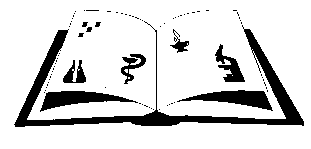 Matični broj: 3875865                      OIB: 42369583179Ante Šupuka 29 (p.p. 75), 22000 Šibenik  Centrala: 022/331-253; 312-550 Fax: 022/331-024ŠIFRA ŠKOLE U MINISTARSTVU: 15-081-504e-mail: ured@ss-medicinska-si.skole.hr web: www.ss-medicinska-si.skole.hr